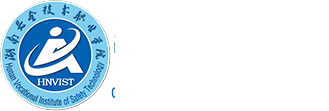 湖南安全技术职业学院2018年继续教育年度发展报告湖南安全技术职业学院 二〇一九年五月一、学校继续教育办学定位与管理体制（一）学校概况湖南安全技术职业学院、长沙煤矿安全技术培训中心，以下简称“学院（中心）”，位于中国历史文化名城长沙。2006年湖南省人民政府与国家安全生产监督管理总局签订了省部共建协议，由湖南省安全生产监督管理局（现湖南省应急管理厅）和湖南煤矿安全监察局分别代表省政府和国家安全生产监督管理总局（现国家应急管理部）实施管理，成为全国第一所以培养安全专业人才为主的公办全日制综合性高等职业技术学院。学院（中心）以“服务安全生产、培养应用人才”为办学宗旨，以“居安思危”为校训，秉承“立德为先、强技为本、面向人人、和而不同”的办学理念。在学历教育方面，学院累计培养毕业生2万余人，打造了“安全生产省级示范性特色专业群”“安全装备专业群省级示范性特色专业群”湖南省“双一流”专业群建设项目。近年来，学院师生在全国、全省多项职业技能竞赛中屡获佳绩，2017年、2018年学生国家技能竞赛成绩在全国近1400所高职院校中排名分别并列第32、34位，近几年学生职业技能省级抽查合格率、毕业设计省级抽查合格率均达到100%。学院人才培养质量得到了社会广泛的认可与肯定。在安全培训方面，学院(中心)作为全国安全生产“双一级”培训机构，培训业务已由单一煤矿安全培训拓展到其他高危行业和一般工矿企业安全培训，培训市场不断扩大，培训规模快速发展，培训质量不断提高，近三年来年均培训规模达到8800余人次，已累计为安全生产领域培训各类监管监察人员和技术人员87000余人次。学院(中心)占地面积403.4亩，建筑面积132422平方米，固定资产近三亿元。图书馆馆藏纸质图书31.55万册，电子图11312GB，中文纸质专业期刊608种，外文纸质期刊33种。学院(中心)现有教职工415人，教师326人，教师中研究生192人（其中博士7人），副高以上职称教师87人（其中教授18人），“双师素质”教师176人。现有省级专业教学团队1个，国家注册安全工程师10人，国家一级安全评价师7人，全国高职高专教学指导委员会委员3名，省级专业带头人4人，省级青年骨干教师3名，各级访问学者5名。学院积极开展工学结合、校企、校政合作，突出安全技术与管理和应急管理人才的培养培训，学院（中心）将立足安全、面向全国，为国家安全生产、应急管理和地方经济社会发展做出积极贡献。（二）总体规划与办学定位学校充分认识到继续教育是我国高等教育体系的重要组成部分，大办发展继续教育是实现高等教育大众化，满足广大人民日益增长的多样化教育需求和提高就业、创业和创新能力的重要途径，是构建终身教育体系和建设学习型社会的迫切需要。学院立足于服务社会发展的办学定位和目标，将继续教育纳入总体办学体系中，确立了继续教育与全日制教育协同发展，学历继续教育与非学历继续教育齐头并进的方略。学院领导多次强调开展继续教育是优化高职教育教学资源，提升社会服务能力的必然要求，也是促进学院可持续发展的重要举措。（三）办学体制与管理机制继续教育工作由学院统一领导，归口管理。学院成立培训学院，作为非学历继续教育业务归口管理部门。教务处作为学历继续教育业务归口管理部门，负责统筹各专业人才培养方案的制定与实施、招生录取、学籍注册、毕业生办证等工作。二、专业设置（一）学历继续教育专业设置情况2018年我院共设置安全技术与管理、建筑工程技术、会计与酒店管理四个招生专业。专业人才培养方案制订及调整情况：2018年结合我院近年来成人高等教育人才培养方案的实施情况，围绕社会人才需求特点，各专业开展了人才培养方案的修订工作。修订后的人才培养方案特色鲜明，定位明确，以提高学生实践能力、职业素养和创新精神为重点，促进了学生知识、能力、素质协调发展，突出个性发展。以提高学生创新创业能力及服务社会能力为导向，以学生职业能力提升为重点，紧密结合国家、行业发展需求和湖南省发展规划，培养适应职业发展需要的应用型人才。在制订人才培养方案时，遵循以下几个基本原则：对照专业类教学质量国家标准、专业认证标准及行业、企业对专业人才的岗位标准，制订人才培养方案。以培养应用型人才为主要目标，以能力培养为核心，突出学生知识应用能力的培养。通过毕业实习增强学生的动手能力、实践能力和解决实际问题的能力。根据需要，学校每5年左右会对继续教育专业人才培养方案进行一次修订。三、人才培养（一）学历继续教育情况1.总体规模根据市场需求及学院教育教学资源建设情况，我院主要设置了4个招生专业。2018年，我院共有成人教育在校生508人，学习形式为业余，层次为高起专。具体招生专业及人数见表1。表1：              2018年在校生人数2.生源分析本年度我院成人教育在校生共508人，其中男生330人，女生178人，年龄以25岁以下学生为主，占85%，专业以安全技术管理专业为主，占比93%。2017、2018级成教学生均为本省生源。（二）非学历继续教育情况1.总体规模继续教育业务从过去的单一煤矿安全教育，已拓展到煤矿、非煤、烟花爆竹、危险化学品四大高危行业以及安全生产监管监察执法安全教育等业务。继续教育业务近年来不断拓展，继续教育规模也不断扩大，现已保持在年教育规模9000人次左右。2018学年我院共举办各类安全教育班89期，教育人数达9210人次（详见表2）。表2：       2018年度培训分类统计表2.培训模式学院坚持为社会服务、为安全生产服务和为基层服务的“三为”理念，依托国家安全生产监督管理局，与湖南省安监局、省煤炭局、湖南煤监局和中央驻湘大型企业等紧密联系，面对全社会招生，积极开展各类安全生产继续教育工作，采用面授的方式，送教上门、送教到企业、到基层，不断扩大受教的领域和范围，开拓创新，加强理论研究，切实提高安全教育的质量，努力打造安全教育品牌，创造了良好的社会效益和社会评价。（三）学生学习效果1.学生学习满意度2018年召开了一次学生座谈会，听取学生对教学的意见和建议。并从教学态度、教学内容、教学方法、教学效果等四个方面对学生发放课堂教学质量评价表，通过整理分析，学生学习的满意度达90%。2.社会用人单位对毕业生的反馈评价学院通过电话回访的形式，对毕业学生所在单位进行质量反馈调查，统计汇总结果显示，用人单位普遍反映我校毕业的学生理论基础及专业技能有显著提高。四、质量保证1.规章制度建设情况学校建立了完善的继续教育规范办学与教学、管理体系，对学校继续教育的管理体制、运行机制、办学行为、考核内容等方面进行了规范和界定，保障了继续教育工作健康有序运行。2.师资保障学院(中心)现有教职工415人，教师326人，教师中研究生192人（其中博士7人），副高以上职称教师87人（其中教授18人），“双师素质”教师176人。现有省级专业教学团队1个，国家注册安全工程师10人，国家一级安全评价师7人，全国高职高专教学指导委员会委员3名，省级专业带头人4人，省级青年骨干教师3名，各级访问学者5名。3.设备设施学校所有教室、实验室、教学设备均可服务于学历继续教育。学院在成人高等教育授课期间选用多媒体性能完善、实验设备先进、教学辅助设施齐全的场所进行教学。学院(中心)占地面积403.4亩，建筑面积132422平方米，固定资产近三亿元。图书馆馆藏纸质图书31.55万册，电子图11312GB，中文纸质专业期刊608种，外文纸质期刊33种。学院现有湖南省非矿山安全和重大危险源监控实验室、湖南省职业病危害因素检测与鉴定实验室等省级重点实验室2个，国家安全监管监察执法综合实训中南基地1个，矿山测量、电子技术、有机无机分析、烟花燃放、计算机、多功能经贸模拟等校内实验实训室79个，教学仪器设备总值3200万元。拥有现代化电子阅览室、视频会议室、多功能学术报告厅、语言室、计算机房、标准考场和省级心理咨询中心。    五、社会贡献与改革创新（一）校企合作、校政合作开展继续教育学院抓住市场机遇，紧密结合企业、政府需求，积极与相关单位签订合作协议，将教育课堂带到一线。2018年我们义务送教上门教育人数达3500人次，占总教育人数的38 %。特别是在长沙县安监局统一部署和安排，对长沙经开区蓝思科技、北汽福田、远大空气科技有限公司、山河智能等16家重点企业开展的“送教到企业”活动。是学院与经开区安监局、企业三方沟通，有针对性的挑选了现代安全管理、安全生产相关法律法规、隐患排查治理及作业场所职业危害等课程，将安全知识送到了企业，送到了现场，受到企业受教人员和经开区安监局领导高度评价。（二）继续教育科学研究情况筹备办班前期，学院派遣教师走访调研相关行业的实际情况，根据相关安全培训大纲和考核标准要求，结合工作和学员的需求，合理制定了继续教育方案，有针对性地开设了相关工作，继续教育内容实在，形式多样，突出结合安全意识、安全风险及操作规程等。在授课中，教师结合案例，播放视频，分析事故，教育大家防患于未然，提高预防事故的意识和能力，减少或杜绝事故发生。（三）项目建设情况中南基地项目：为了推进中南基地的建设工作，部门积极协调部署，各项工作稳步开展。从8月份开始启动了各实训室培训和验收工作，召集非煤组、烟花组和综合组的中标单位与专业组老师会商验收工作，召开协调会议近10余次，对存在的问题进行积极整改。针对非煤组模拟巷道存在的问题，与总务处、财务处等多个部门进行会商，开展询价，制定了《巷道设备增补协议》；针对烟花组实训教材不完善的问题，两次赴浏阳东信集团和荷花精工机械设备公司进行协商，重新对实训教材进行了调整和编制；针对综合组120度虚拟仿真实训室由于调整房间位置造成施工困难的问题，和总务处积极协商，共同解决，保证了工程的正常有序开展。截止目前为止，已经基本完成了烟花组校内实训室的培训验收工作，非煤组和综合组的培训验收正稳步推进，预计12月份将国际应急管理部提出验收申请。作为学校样板示范工程，接待外单位参观，扩大学院知名度。本年度共计接待外单位参观访问70余次，每次有外单位需要进行参观，部门均组织中南基地管理员老师做好接待工作，提前对设备进行检修，保证设备正常运行，同时，安排讲解员进行精心讲解。10月份接待了陈飞副省长一行的来访，并在6楼模拟应急救援指挥中心实训室召开了工作布置会议；12月份接待了“2018年全国安全培训机构负责人专题研究班”的学员培训和参观。中南基地各实训室先进的装备使上级领导和外单位的参观人员非常震撼，对中南基地的建设赞赏有加，从而有力的扩大了学院在全省乃至全国的知名度。（四）内部制度及关系理顺情况部门推出了安全培训学院（中南基地办）内设科室及岗位调整与配备实施方案，部门员工踊跃报名，根据岗位职责，分配好各自工作，做到了既有分工又有合作，条理清晰，进一步促进了部门的工作效率。同时部门也出台了安全培训学院工资改革实施方案，利用工资改革，突出部门管理模式，加大部门分配比例，严格考核，用好了工资这根杠杆。此外部门也明确了办班流程、档案流程、设备借用流程、参观流程等内部管理制度，更好的规范了部门管理。10月底，安全培训学院（中南基地办）根据学院（中心）党委会意见，成立了长沙安培酒店管理有限公司，理顺了培训宾馆及培训餐厅的管理，为培训后勤服务奠定了坚实的基础。六、存在的问题1.办学地位有待明确继续教育在高等教育体系中的地位和作用需进一步明确。继续教育社会认可度不高，往往被认为是全日制普通高等教育的附属教育，对其人才培养目标、办学层次、专业设置、教学计划等方面的发展规划需做深入思考和研究。2.办学条件尚需改善推进继续教育的发展，需要加大投入，改善办学条件。学校仍面临师资队伍建设和办学场地、设备不足的问题。3.教育特色尚不明显目前，学校学历继续教育在专业设置、课程开设、教学方式、教材选用均存在与全日制教育趋同现象，对成人教育的特色研究不足，对接社会需求热点的培训项目需进一步研发。4.服务意识尚待加强继续教育作为高校服务社会的窗口，需要紧密联系社会，把握市场规律。目前，学院继续教育办学的积极性和主动性尚未充分发挥出来，继续教育培训项目研发和推广能力还不够强。5.激励机制有待改善在学校管理上，继续教育的运行机制、激励机制等方面尚需进一步改善，如何建立有利于继续教育持续发展的运行机制和激励机制，是新形势下高校需要重新认识的问题。七、对策与建议（一）继续教育发展与人才培养质量方面的问题及对策1.随着国家、社会对安全生产的越来越重视，安全类继续教育的范围和要求也越来越高，就目前来看，学院相关的师资力量较为缺乏，尤其缺少有行业企业经验的专家，导致遇到紧急状况无法调剂，更无法有效地针对继续教育进行教研教改。学院需认真规划师资队伍和管理队伍的建设。要采取“请进来、走出去”的举措，向外招纳优秀培训师资，对内选拔后备力量开展培训培养，努力打造一支业务技能精湛，授课经验丰富，思想意识超前的高水平教学团队。同时，要本着精干、高效的原则，招聘和调整相关管理人员，建好培训管理队伍。2.加强招生宣传，尤其是把省外生源作为招生的一个突破口。（二）学院下一步开展继续教育工作的思路、目标和举措1.体制机制建设目标依托学院现有的教学、实训及后勤服务设施等优质资源，结合目前的培训体系，将中南基地建设成为具有安监执法教育、安全生产知识教育、安全生产相关考核和学历教育功能的“教考一体化”基地。形成系统科学的继续教育模块，科学规范的模块教育考核标准，高效务实的教育组织和管理机制。2.硬件建设目标根据中南基地建设的总体规划和初步设计，建设好中南基地实训大楼及附属设施建设、完成实训室设备设施采购验收，以满足参培人员的理论实践一体化教学的培训条件。3.软件建设目标加强继续教育制度建设。完善继续教育管理和运行的各项规章制度，同时制定相关激励措施，保障继续教育的顺利开展。加强继续教育组织管理。完善实训室教学管理体系，确保教学的有序实施。加强实训教学资料建设。完善各实训指导书的编写。4.加强质量建设加强教学过程的组织与规范化管理，促进教风建设。加强教师队伍建设，选派优秀、高职称教师承担成教教学任务；积极聘任具有较高理论水平和丰富实践经验的企事业单位的骨干技术人员和管理人员担任相关课程的教学。进一步完善教学质量评价体系，每2年开展一轮站点教学质量检查评估。狠抓学风和考风建设。积极引导和鼓励学生自觉学习，加强学生考勤管理，加强学生考风考纪教育，严格执行考试的各项规定，进一步完善考教分离制度，严格成绩管理和学籍管理。继续教育工作是一项长期、艰巨的任务，关系到国家稳定健康的发展，任重而道远，我们要走的路还有很长，希望通过开展自我反省与批评，总结经验不断改进，精益求精！ 2019年我们必须不忘初心，牢记使命，砥砺前行，争创佳绩。2017级专业性别性别年龄年龄2017级专业男（人）女（人）25岁以下25岁及以上2017级安全技术管理319152376952017级会计8263042018级安全技术管理3030序号类别小类期数人数人数合计人数1煤矿煤矿矿长安全培训班21041043021煤矿企业负责人业务培训班21401403021煤矿煤监局煤矿监察干部业务培训班158583022非煤矿山安全资格（教育)培训班78038038332非煤矿山尾矿库特种作业人员安全培训班130308333危险化学品安全资格（教育)培训班91172117211724烟花爆竹安全资格（教育）培训班88208208205安监系统执法资格培训班115735735736其他幼儿园园长安全教育培训班114714720106其他工贸行业安全培训班1193793720106其他全省安全培训机构教师资格培训班441541520106其他安全生产培训机构负责人专题研究班112312320106其他湖南省矿山救护队队员复训班1303020106其他娄底涟钢主要负责人和安全管理人员安全培训班229229220106其他金属冶炼行业主要负责人和安全管理人员安全培训班1666620107送教上门长沙县重点企业培训班212911350035007送教上门茶陵、攸县、嘉禾等地区培训班658935003500合计合计89921092109210